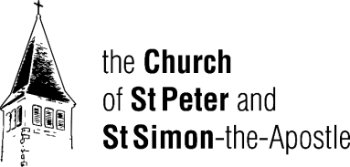 		              Parish Notices          	                               “Fridge Notes”January 22, 20233rd Sunday after the EpiphanyWelcome to St Peter and St Simon-the-Apostle.We are glad you are with us and look forward to meeting you.
You are invited to join us for Coffee Hour after the 10.30 am service.Sunday School  Sundays from 10:30 - 11:30 in the Lower Level.Are you new to SPSS?  Please ask a sides-person for a welcome card and place it on the offering plate.Learn more about SPSS!  Visit us online at www.stpeterstsimon.ca St Peter & St Simon-the-Apostle - www.facebook.com/stpeterstsimonsThe clergy are available for spiritual guidance and/or pastoral care. Please contact the Church office if you would like to speak with a priest.Stewardship  We are grateful for your financial support.  During the 10.30 service an offering is taken up.  If you would like to sign-up for Pre-Authorised Giving (PAG), please contact the office. We encourage you to support our ministry through PAG. Thank you. 
NOTICES
The Refugee Committee has taken on the task of helping a refugee family who are now in a displace persons camp in Pakistan. This opportunity to help is facilitated by AURA – Anglican United Refugee Alliance - and the government of Canada’s Operation Afghan Safety program. This government program is one that aids Afghani nationals who are journalist, human rights defenders and persecuted religious minorities. The family that we will be supporting are in the last category – They are from the Hazaras – ‘considered [by experts] to be one of the most persecuted groups in Afghanistan.’ The urgency arose for this family of six (6) sponsorship because Pakistan has been expelling, back to Afghanistan, Afghanis who are not sponsored and/or without travel documents for another country. Because of this we had to move quickly. Therefore, an application, with all the necessary supports, was sent by AURA to the office in the Canadian government that administers the program. This is an opportunity for compassionate service, which is at the heart of our mission. It is fortunate that this initiative is fully funded through the generosity of a private donor.  We will take the role of sponsoring parish.  Annual Vestry Report for 2022
The Vestry Meeting this year will be in person in the Parish Hall, starting at 12.15 pm on Sunday February 26th. Please submit all materials to be included in the annual report by Tuesday January 24th, 9am.
Joyful Giving: The 2023 Joyful Giving Campaign will commence on Sunday, January 22, 2023. We are once again asking parishioners to carefully and prayerfully consider your financial commitment to our church.  Members of the stewardship committee will be distributing the campaign materials to parishioners after the 9:15 am and 10:30 am services.  The materials will also be distributed on Sunday, January 29, 2023.  For those unable to attend in person, the materials will be mailed to you.Thank you for your attention to this important aspect of our church life.SPSS Connections (Formerly Outreach Committee) Group AnnouncementsConnections in Action! Beginning Tuesday January 24, 2023 from 10am to noon, the Clubbe House Men’s Shelter will be meeting in the Church Hall for coffee and fellowship.  We expect up to 15 people who will be accompanied by a Shelter counsellor. The Connections Group (formerly Outreach) is asking for gently used board games and playing cards, puzzles and magazines for use at this time. Please bring them on Sunday. We also need 2 volunteers to help supervise. Please contact the church office if you can assist on Tuesdays. Thank you for supporting this neighbourhood connection.

Food Bank Donation: Our parish will be collecting non-perishable food for the St. Bartholomew’s Food Ministry, as well as the Daily Bread Food Bank (via drop off at our local fire hall). St. Bartholomew’s Food Ministry helps supplement the nutritional needs of low-income singles and families in the Regent Park area with basic nourishment.  The Daily Bread Food Bank supplies food to nearly 200 food programs across Toronto.Food donations can be placed into the box located at the double glass doors at the top of the steps leading into the sanctuary. Members of the Connections group will take food donations to the firehall on the first Wednesday of the month alternating with the St. Bartholomew’s Food Ministry every other month. For the coming month, please ensure to have all food donations at the church by Sunday, February 5th.  Thank you!LOOKING AHEAD
Sunday, January 29 – Fourth Sunday after Epiphany
9.15 am 	Holy Eucharist
10.30 am 	Choral Matins (BCP)

LOOKING AHEAD (continued)Wednesday, February 22 – Ash Wednesday
11 am		Sung Eucharist with Imposition of Ashes
7.00 pm.	Choral Eucharist with Imposition of AshesSunday, February 26 – Annual Vestry Sunday
Services at 9.15 and 10.30 am.
The Vestry Meeting this year will be in person in the Parish Hall, starting at 12.15 pm.Sunday, March 5 – Second Sunday in Lent
Services at 9.15 am and 10.30 am.
4.00 pm	Ordination to the Priesthood of Jillian Ruch, our former student, at
                          St Bride’s, Clarkson.THIS WEEK (Sunday January 22nd, 2023) AT SPSS…Sunday 9:15 am				Choral Eucharist. In person.10.30 am				Nave – Choral Eucharist. In person and Live stream.		                   		Parish Hall – Coffee Hour After the 10:30 am Service1:30 pm to 4:00 pm	  Nave  – San Lorenzo Ruiz Anglican Church,		Parish Hall – Coffee Hour after service till 6pm             3 pm to 6 pm 			Chapel – Kenyan Christian FellowshipMonday3 pm to 6 pm			Lower Parish Hall – Homework Club 7:30 pm to 9:30 pm    		Parish Hall – Sing Out Loud ChoirTuesday 10 am to 12 noon 		Parish Hall – Clubbe House Men’s Shelter Coffee Hour3 pm to 6 pm			Lower Parish Hall – Homework Club7:30 pm to 9:30 pm		Nave – Altvox ChoirWednesday 11 am				Nave – Holy Eucharist, followed by Lunch in the Parish Hall3 pm to 6 pm			Lower Parish Hall – Homework ClubThursday 3 pm to 6 pm			Lower Parish Hall – Homework Club4 pm to 5 pm 			Chapel – SJTCA Children’s Choir7 pm to 9 pm			Choir Room – SPSS Choir practice
Friday3 pm to 6 pm			Lower Parish Hall – Homework Club
Saturday 9:30 am to 1:30 am		Parish Hall – Berea Seventh Day Adventist ChurchNext Sunday – Fourth Sunday After Epiphany9:15 am				Choral Eucharist. In person.10.30 am				Nave – Choral Matins. In person and Live stream.		                   		Parish Hall – Coffee Hour After the 10:30 am Service1:30 pm to 6:00 pm		Nave & Parish Hall– San Lorenzo Ruiz Anglican Church3 pm to 6 pm 			Chapel – Kenyan Christian FellowshipSt. Peter and St. Simon-the-Apostle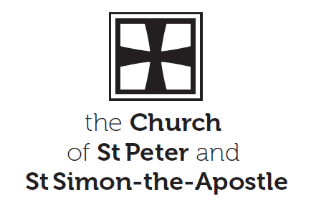 525 Bloor St E, Toronto, ON M4W 1J1416.923.8714   www.stpeterstsimon.ca   www.facebook.com/stpeterstsimonsDIRECTORYCLERGY & STAFF 
Incumbent		          The Reverend Canon Geoffrey Sangwine, ext. 202;				incumbent@stpeterstsimon.ca; Mobile: 416.720.2099Honorary Assistant		The Reverend Jennifer Matthews 647.546.0580 Director of Music		Robin Davis 905.409.6121 robin.davis@rogers.comHonorary Assistant Organists   Maurice White/ Johan van't Hof / Alison JaneWardens				David Carrington – Rector’s Warden dcarrington.omers@sympatico.ca				Stephanie Woodside – People’s Warden swoodside27@gmail.comDeputy Wardens		Christopher Ashby, Laurie Sanderson, Vanessa Scott, 
Johan van't HofTreasurer				Johan van't Hof, 647.202.9985 jvanthof@tonbridgecorp.com				Mariam Beniaidze, 647.454.5515 m_beniaidze@cu.edu.geCaretaker				Daiverzon Guillermo davenguillermo7@yahoo.comChildren’s Ministry 		Sileen Phillips 647.718.6728 kidscoordinator@yahoo.comParish Administrator		Jessy Balendra ext. 201 office@stpeterstsimon.caOTHER MINISTRIESAdvisory Board Chair		Matthew Beasley mbeesley@yahoo.comAltar Guild 		   Joy Quan-Lee, Sheila Thomas, Marie Samuels-IsaacCommunity Connections		Fran Brown  f.brown-026@outlook.comEnvelope Secretary		Paul Mitchell 647.343.0173 pablo51@rogers.comFlowers				Sheila Thomas, Joy Quan-Lee Health and Safety Committee   Ted Robinson  ted55robinson@gmail.comHospitality				Fran Brown  f.brown-026@outlook.comIntercessors			Fr GeoffreyJubilate Newsletter		Peggy Needham peggyneedham@sympatico.caPre-Authorized Giving (PAG)   Robert Sloan robertdsloan@gmail.com	Property Committee		Christopher Ashby  cpa@intelmat.comReaders				Daphne HarrisRentals License Groups		Church Office office@stpeterstsimon.caServers				Fenn NantonStewardship Committee		Moveta Nanton 416-493-2805 moveta.nanton@gmail.comTechnical Ministry	   David Carrington/Mealica SmithVerger				Ian Corlett kingherodspeaks@protonmail.comChurch Office Hours		Tuesday, Wednesday, and Thursday 				from 9:00 am to 5:00 pm.